This statistical release provides summary information on appeals, which represent the highest volume (in terms of number of cases) of the work of the Planning Inspectorate.This release also provides a general overview of the impact of the Covid pandemic on the work of the Planning Inspectorate to enable everyone to see the effect of the restrictions on performance.These statistics are produced each month and the focus is on timeliness, as that is an area in which stakeholders have an interest. Information on the decisions that we have made is also included; and on the number of Inspectors available to make those decisions. These statistics have been published to ensure everyone has equal access to the information and to support the Planning Inspectorate’s commitment to release information where possible.This statistical bulletin provides:An overview of the impact of Covid on the work of the InspectorateAppeals decisions from April 2020 to March 2021The time taken to reach those decisionsNumber of open casesNumber of InspectorsNumber of virtual events.The data in this release is only applicable to England.The Planning InspectorateThe Planning Inspectorate makes decision and provides recommendations and advice on a range of land use planning-related issues across England and Wales. We do this in a fair, open and timely way. The Planning Inspectorate deals with planning appeals, national infrastructure planning applications, examinations of local plans and other planning-related and specialist casework in England and Wales. The Planning Inspectorate is an executive agency, sponsored by the Ministry of Housing, Communities & Local Government and the Welsh Government. SummaryThe impact of COVID can be seen in the Planning Inspectorate data in three ways:The Inspectorate suspended all events during the Spring 2020 lockdown, but have since resumed activities, including holding events virtually and, where possible, carrying out site visits during the later lockdowns.  The number of events held peaked in September 20 at over 2,000 before reducing to a low in January 21 of just under 1,400.  Since January 21 there has been a small month on month increase in the number of events.  The trends show the impact of tiered restrictions and lockdowns, in November 20 and January to March 21.Following the Spring 2020 lockdown the timeliness measure increased, peaking at a median timeliness of almost 27 weeks in November 20, compared to pre pandemic levels of just over 21 weeks.  In the last four months (Dec 20 – Mar 21) there has been a reduction in median timeliness, with the latest month the lowest (i.e. quickest) of the last 12 months.The number of open cases (cases received but not yet closed) increased to a high of around 11,000 in August 20. It was decreasing, as the Inspectorate closed more cases than are received on a monthly basis; but this trend has reversed, with more being received than closed since the end of December 20, and the number of open cases at end of March 21 was over 10,700.  The number of open cases has increased in March 21, in part, due to a high number of cases received (the highest number in the last 12 months)Decisions
The Planning Inspectorate has made 16,894 appeal decisions in the last 12 months, an average of just over 1,400 per month. The 1,615 decisions for March 21 was 10% higher than February 21, and only 3% lower than March 20.  Written representations decisions had recovered to pre-pandemic levels between September and December 20 (pre-pandemic being between approximately 1,600 and 2,000 decisions per month).  January and February 21 were lower but March 21 shows an increase to near 1,600. Decisions for hearings for the last six months have ranged between approximately 40 and 60 per month.  The number of inquiry decisions in March 21, 33, was higher than the levels (19 to 26) of November 20 to February 21.  Trends for planning decisions show similar patterns to written representations.  The number of enforcement decisions had been decreasing month on month since October 20 but there has been an increase between February 21 and March 21.  Specialist casework figures continue to vary each month by a significant amount.Performance
The mean average time to make a decision, across all cases in the last 12 months (Apr 20 to Mar 21), was 27 weeks. The median time is 23 weeks. The median timeliness for March 21 was 18.9 weeks.  The last four months, December 20 to March 21, have seen a reduction in the median time to decision with the latest month the lowest (i.e. quickest) of the last 12 months.The median time for written representations over the 12 months to March 21 is 23 weeks.  The median time for inquiries over the 12 months to February 21 is just over a year - 53 weeks. The median time for hearings is slightly less at 47 weeks.  The median time to decision for planning cases (there are many more of these decisions than in the other categories) is lower than for other casework categories, apart from in May 2020. Across the whole year, the median time to decision is 22 weeks.  Enforcement decisions made in the last 12 months had a median decision time of 34 weeks. The median time to decision for specialist decisions is broadly the same as for enforcement decisions, and longer than the median for planning decisions.The median time for inquiries under the Rosewell Process over the 12 months to March 21 is 39 weeks, with the mean being unusually lower at 38 weeks.  With the exception of February 21, decision volumes have been above ten per month since December 20.Open CasesAt the end of March 21, the Planning Inspectorate had over ten thousand seven hundred cases open (10,714).  This is an increase of 274 (3%), from the previous month.  Planning InspectorsThere were 352 Planning Inspectors employed by the Inspectorate in March 21 – with a full-time equivalent of just over 314.  A small number of recently recruited Inspectors started in March 21.Virtual EventsThe Inspectorate are continuing to carry out events ‘virtually’.  There were 97 cases involving Virtual Events during March 2021.  The impact of COVID can be seen in the Planning Inspectorate data in three ways:The Inspectorate suspended all events during the Spring 2020 lockdown, but have since resumed activities, including holding events virtually and, where possible, carrying out site visits during the later lockdowns.  The number of events held peaked in September 20 at over 2,000 before reducing to a low in January 21 of just under 1,400.  Since January 21 there has been a small month on month increase in the number of events.  The trends show the impact of tiered restrictions and lockdowns, in November 20 and January to March 21.Following the Spring 2020 lockdown the timeliness measure increased, peaking at a median timeliness of almost 27 weeks in November 20, compared to pre pandemic levels of just over 21 weeks.  In the last four months (Dec 20 – Mar 21) there has been a reduction in median timeliness, with the latest month the lowest (i.e. quickest) of the last 12 months.The number of open cases (cases received but not yet closed) increased to a high of around 11,000 in August 20. It was decreasing, as the Inspectorate closed more cases than are received on a monthly basis; but this trend has reversed, with more being received than closed since the end of December 20, and the number of open cases at end of March 21 was over 10,700.  The number of open cases has increased in March 21, in part, due to a high number of cases received (the highest number in the last 12 months)Figure 1: Number of events held, decisions issued and median time between valid date & decision date; Apr 20 to Mar 21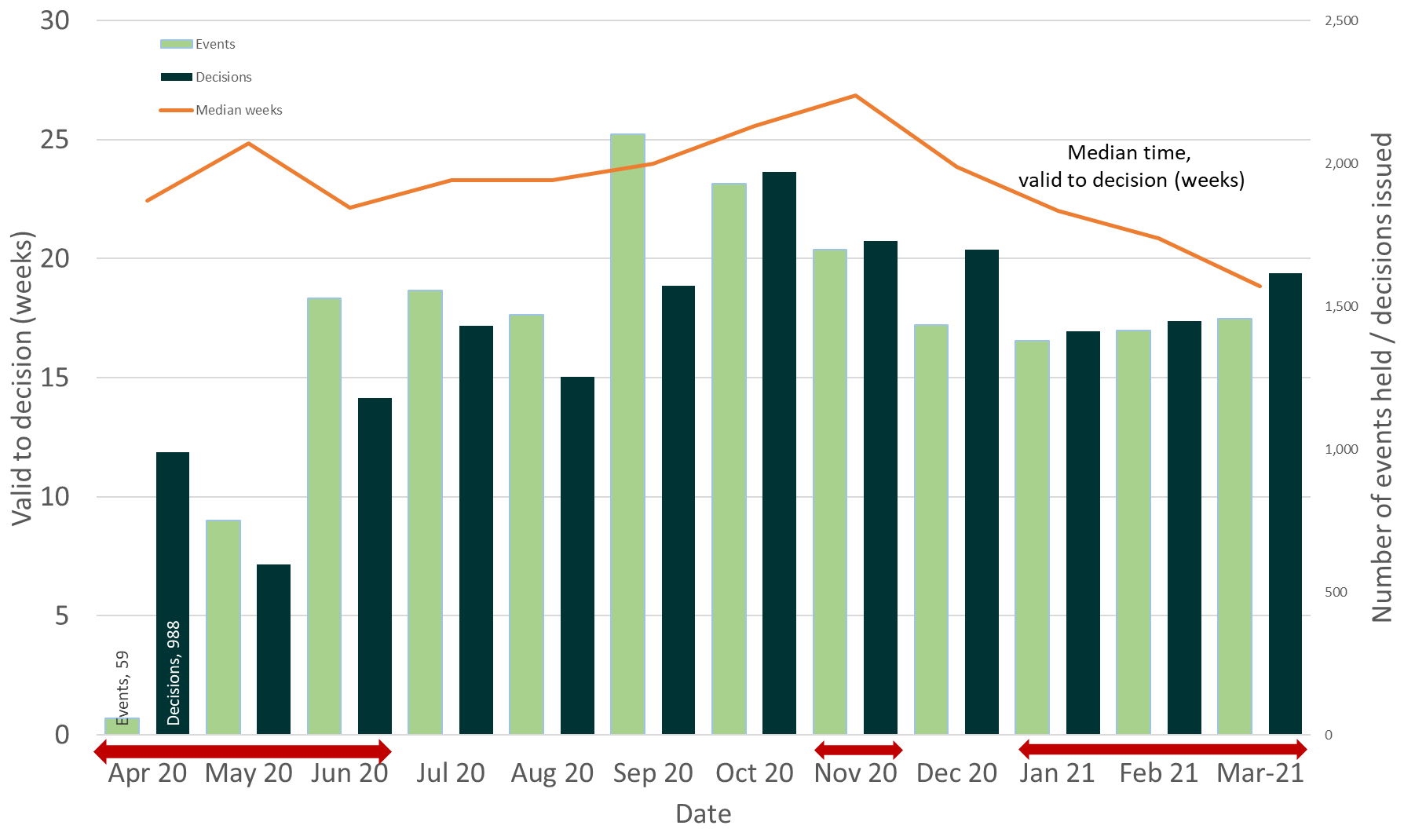 Source: Horizon, Picaso, Inspector Scheduling SystemNote – Red arrows indicate periods when national lockdowns were in effectTable 1: Number of events held, decisions issued and median time between valid date & decision date; Apr 20 to Mar 21Source: Horizon, Picaso, Inspector Scheduling System. r denotes revision – a change of more than 5 cases since last month (see Background Quality Report for more information) During the first lockdown The Planning Inspectorate were able to continue deciding cases where the site visit, hearing or inquiry had already occurred. The impact of pandemic meant that the Inspectorate did not carry out site visits, hearings and inquiries events during the lockdown period in Spring 2020. In contrast, site visits and virtual events were able to continue during the later lockdowns.The Inspectorate needed to adapt to new ways of working and re-arrange those events that were cancelled during the Spring lockdown period and this also impacted on customers who appealed before (from as early as Dec 19), during and after the Spring 2020 lockdown.  Figure 2: Number of cases received, closed and open; Apr 20 to Mar 21

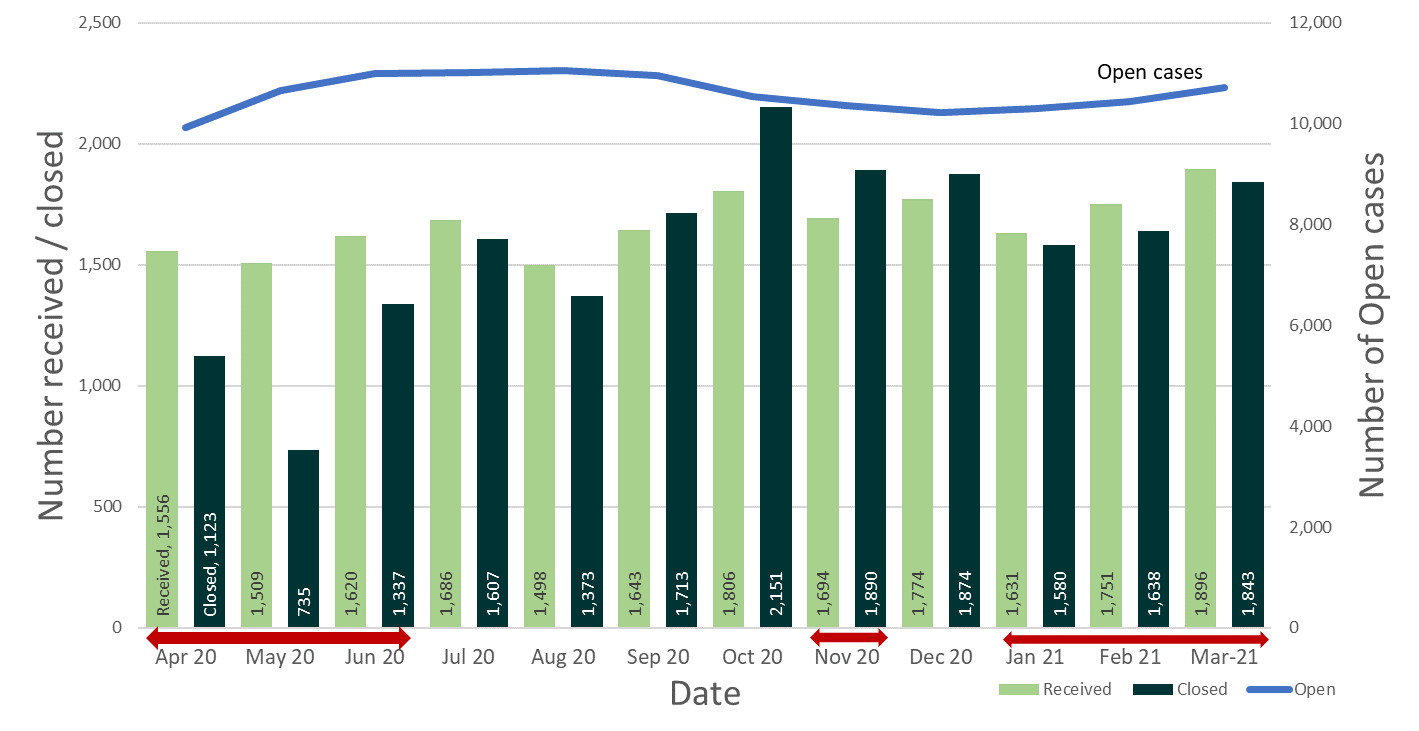 Source: Horizon and Picaso
Note – Red arrows indicate periods when national lockdowns were in effect The number of open cases has been increasing since December 20 and increased by 3% between the end of February 21 and the end of March 21.  This contrasts with the period September to December 20, where once schools re-opened and full Inspectorate capacity had returned, the number of cases being closed noticeably exceeded the number received.  The number of cases received in March 21 was the highest in the last 12 months.Table 2: Number of cases received, closed and open; Apr 20 to Mar 21Source: Horizon and Picaso.  r denotes revision – a change of more than 5 cases since last month (see Background Quality Report for more information)The number of cases closed is considerably higher than the number of decisions, as it includes cases where an appeal is withdrawn, notice is withdrawn, or the appeal is turned away.Please see the Background Quality Report for an explanation as to why the number of open cases has retrospectively changed (associated with some enforcement appeals).The Planning Inspectorate has made 16,894 appeal decisions in the last 12 months, an average of just over 1,400 per month. Table 3 below shows the monthly breakdown with fewer decisions from April to August 2020, and for the months of January and March 2021, than would have been expected, due to the impact of COVID-19. The same information is represented in Figure 3.Table 3: Appeal Decisions; Apr 20 to Mar 21Source: Horizon and Picaso.Figure 3 – Appeal Decisions; Apr 20 to Mar 21

Source: Horizon and Picaso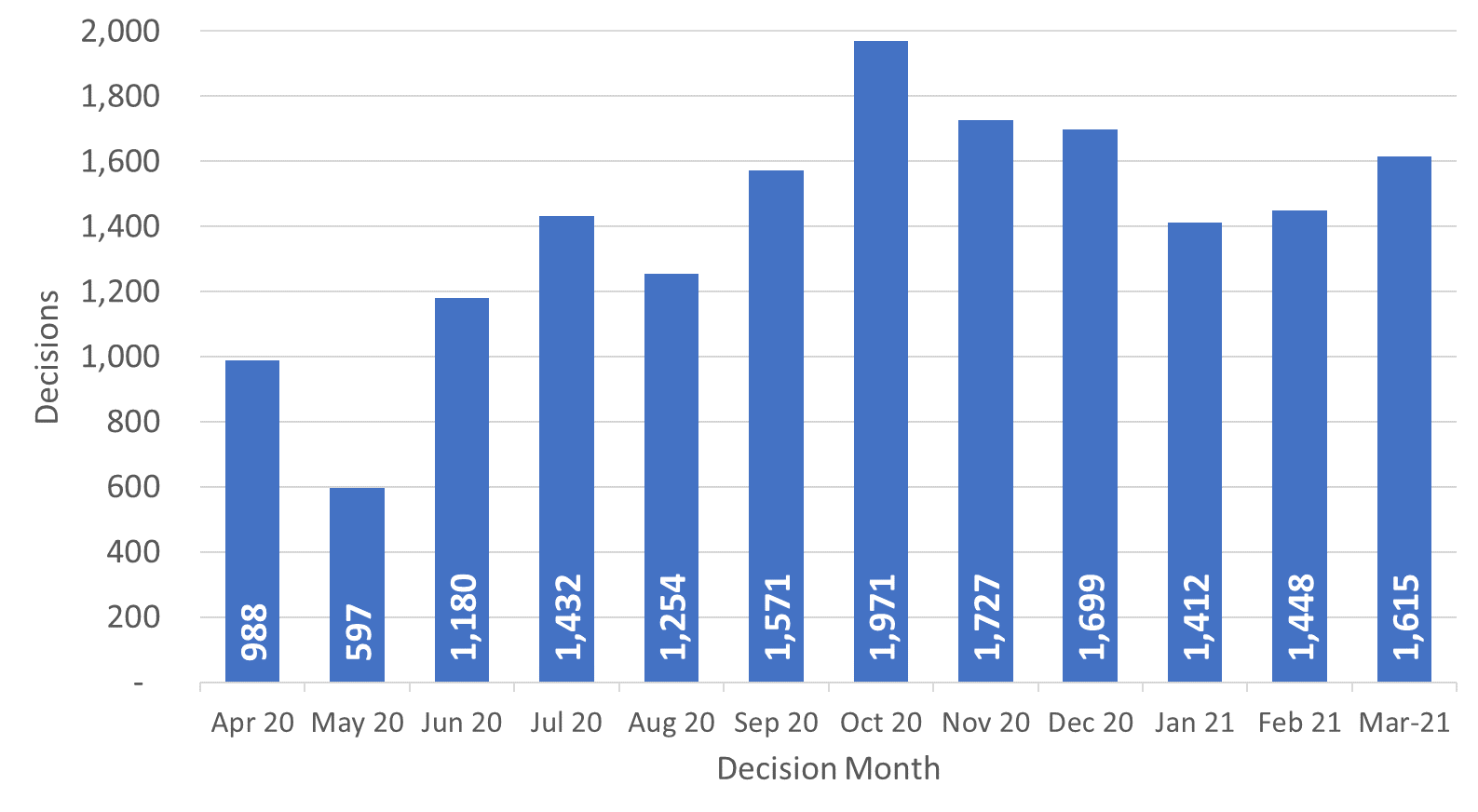 As can be seen from the table, the fewest decisions were made in May 2020 – just under six hundred decisions. Since then the number of decisions each month showed an upward trend to October 20 (with a slight dip in August linked to annual leave). However, since October decisions decreased.  The 1,615 decisions for March 21 was 10% higher than February 21, and only 3% lower than March 20.  Decisions by procedure and case typePlanning Inspectors work on a broader range of work than the appeals featured in this Release. For example, they also work on examining Nationally Significant Infrastructure Project applications, Local Plans, Compulsory Purchase Order applications and many other specialist licencing/application types.Table 4 below gives the numbers of appeal decisions made broken down by whether the case was dealt with by written representations, hearings, or inquiries.The large majority of decisions (16,293) were made on written representations. This is about ninety seven percent of all appeal decisions made. There were 412 decisions made on hearings; and 189 on inquiries. These totals are shown in Figure 4 below.The large majority of cases were planning (14,062). This is about eighty three per cent of all appeal decisions made. There were 2,239 enforcement decisions and 593 specialist decisions. These totals are also shown in Figure 4 below.Table 4: Appeal Decisions by procedure and casework category; Apr 20 to Mar 21Source: Horizon and PicasoTable 4 shows that written representations decisions had recovered to pre-pandemic levels between September and December 20 (pre-pandemic being between approximately 1,600 and 2,000 decisions per month).  January and February 21 were lower but March 21 shows an increase to near 1,600. Decisions for hearings for the last six months have ranged between approximately 40 and 60 per month.  The number of inquiry decisions in March 21, 33, was higher than the levels (19 to 26) of November 20 to February 21.Trends for planning decisions show similar patterns to written representations.  The number of enforcement decisions had been decreasing month on month since October 20 but there has been an increase between February 21 and March 21.  Specialist casework figures continue to vary each month by a significant amount.Figure 4 – Appeal Decisions by Procedure and Casework Category; Apr 20 to Mar 21Source: Horizon and PicasoIt is important for people to know how long an appeal is going to take, so that they can make plans and decisions based on this information. This section covers the timeliness of decisions (i.e. how long it takes to make a decision) across our appeal casework. In addition to an overall measure, timeliness is analysed by procedure type and casework category, as timeliness varies a great deal depending on these characteristics.Table 5 below shows that the mean average time to make a decision, across all cases in the last 12 months (Apr 20 to Mar 21), was 27 weeks. The table also shows the median time is 23 weeks. Each month the median is less than the mean; this is due to the larger impact on the mean of very long cases. Also included in the table is the standard deviation of decision timeliness. A lower standard deviation would demonstrate greater consistency in the Planning Inspectorate’s decision timeliness. The data shows that the variability was getting less towards the end of 2020 – the standard deviation values are 15.6 or lower for June to December.  Data for January and February 21 show a slight increase, up to between 17 and 18 weeks, and March 21 shows a return to the previous level.Table 5: Mean, Median and Standard Deviation of Time to Decision; Apr 20 to Mar 21Source: Horizon and PicasoThe median timeliness increased in most months between Mar 20 to Nov 20, peaking at almost 27 weeks.  The last four months, Dec 20 to Mar 21, have seen a reduction in the median time to decision with the latest month the lowest (i.e. quickest) of the last 12 months.Figure 5: Mean and Median time to decision; Apr 20 to Mar 21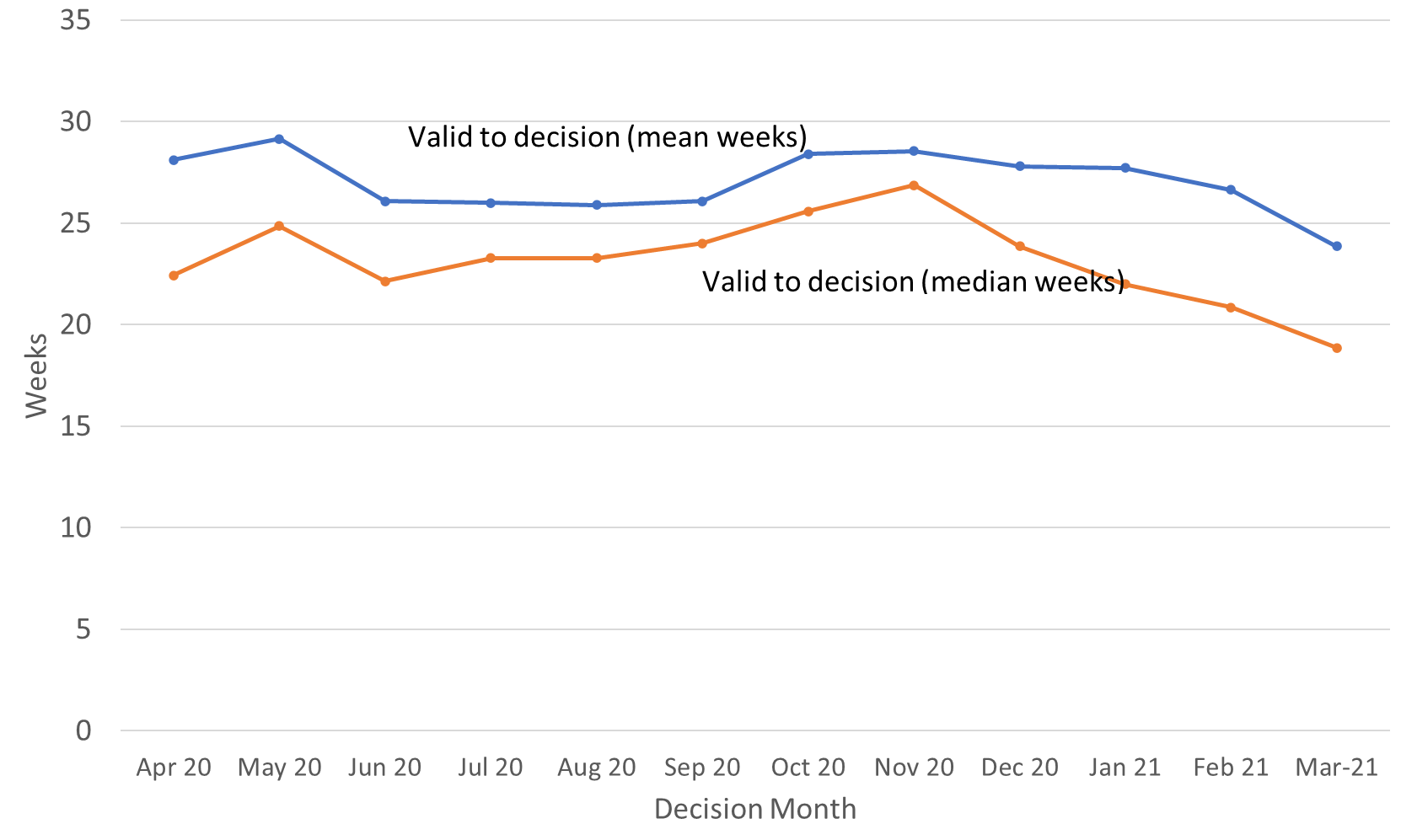 Source: Horizon and PicasoThe mean has been above 25 weeks from Apr 20 to Feb 21 and dropped to 23.9 weeks for cases decided in Mar 21. Performance against both the median and mean have been improving since Nov 20; the mean has decreased by 4.6 weeks between Nov 20 and Mar 21 is 4.5 weeks; the median measure has decreased by 8 weeks in the same period.Procedure TypeTable 6 below shows decision timeliness broken down by the procedure type. Hearings and inquires take longer than written representations – with Inquiries taking more than twice as long as written representations.  Because 19 of every 20 cases are by written representation, the timeliness measures for written representations is similar to the measure across all cases. Where a small number of cases has been decided, the average timeliness (whether mean or median) is less meaningful as a measure than where there are many cases. Those areas shaded in the table below should be treated with caution as there are fewer than 20 cases decided.The median time for written representations over the 12 months to March 21 is 23 weeks.  The median time for inquiries over the 12 months to February 21 is just over a year - 53 weeks. The median time for hearings is slightly less at 47 weeks.  For each of these procedure types, the mean is higher as it is more affected by the longest cases.Table 6: Mean and Median Time to Decision, with standard deviation, by procedure; Apr 20 to Mar 21Source: Horizon and Picaso. Cells shaded grey had fewer than 20 decisions. The standard deviation information indicates that for all three procedures, there is considerable variation, meaning times are widely spread about the mean. For each type, the amount of variation does not appear to be either increasing or decreasing through the year.Casework CategoryThe nature of the cases the Planning Inspectorate deal with varies widely and several factors play a part in determining how long it takes to make a decision. One such factor is the casework type. Table 7 below shows the time taken to decide, in planning cases, in enforcement cases, and in specialist cases, as does Figure 6. The median time to decision for planning cases (there are many more of these decisions than in the other categories) is lower than for other casework categories, apart from in May 2020. Table 7 and Figure 6 show the median time for planning cases was above 20 weeks from April 20 until Feb 21, when it dipped below 20 weeks.  Across the whole year, the median time to decision is 22 weeks.Annex B gives information on mean and median time to decision, with standard deviation, for these procedure types, split by planning, enforcement and specialist casework categories.Table 7: Decisions, Mean, Median and Standard Deviation of Time to Decision – Planning, Enforcement, Specialist Cases; Apr 20 to Mar 21Source: Horizon and Picaso.  Cells shaded grey had fewer than 20 decisions. r denotes revision – a change of more than 0.5 weeks since last month. P means the data is provisional.Figure 6 – Median time to decision by casework area; Apr 20 to Mar 21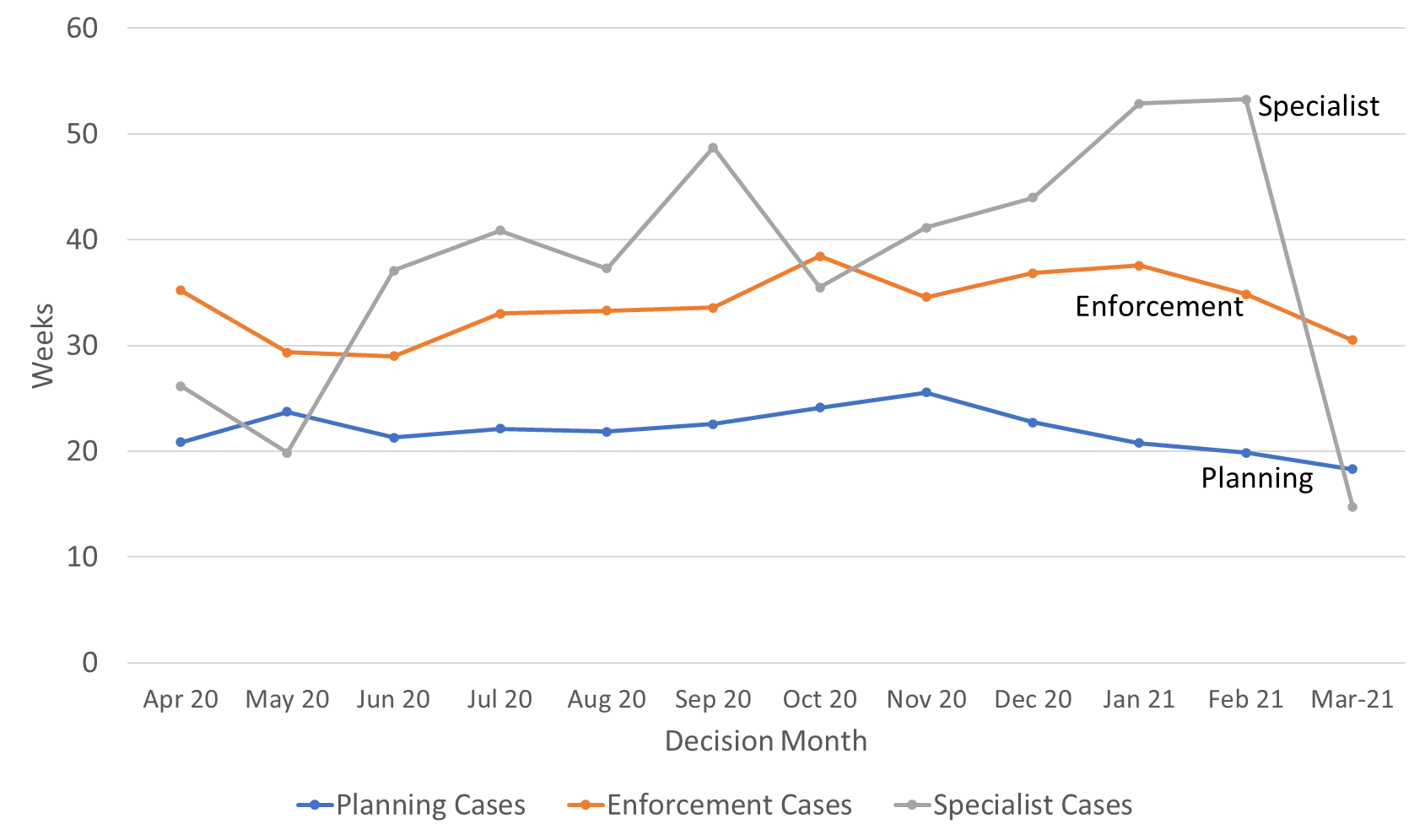 Source: Horizon and PicasoThe 2,239 enforcement decisions made in the last 12 months had a median decision time of 34 weeks. The median decision time increased between Jun 20 and Oct 20.  For the last 12 months the mean is 40 weeks.  The median time for enforcement decisions is longer than the median decision time for planning cases. There are considerably fewer specialist cases (593 for the year) which means results are more liable to be distorted by extreme values. Looking at the annual totals, the median and mean time to decision for specialist decisions are broadly the same as for enforcement decisions, and longer than the median for planning decisions. It should be noted that the performance data for Mar 21 specialist cases appears unusual and we are investigating the reasons for this (see the Background Quality Report for further information).Note that the Inspectorate publishes each month, information on the mean and median times from valid to decision, for selected appeal types. The information published also breaks down the time for each stage of the process.  See Annex C for further details. Planning Inquiry DecisionsFor planning appeals decided by the inquiry process, The Planning Inspectorate has been implementing recommendations from the Rosewell review.The median time for inquiries over the 12 months to March 21 is 39 weeks, with the mean being unusually lower at 38 weeks.  With the exception of February 21, decision volumes have been above ten per month since Dec 20.Table 8: Decisions, Mean and Median Time to Decision, Planning Inquiry cases under Rosewell process; Apr 20 to Mar 21Source: HorizonMost inquiry decisions now being issued are under the revised ‘Rosewell’ process, but we are still deciding those under the previous process.Table 9: Decisions, Planning Inquiry cases under non-Rosewell process; Apr 20 to Mar 21Source: HorizonFigure 7 below shows the mean and median time to decision for planning inquiry cases under the Rosewell process. Figure 7: Mean, Median Time to Decision, Rosewell Inquiry Process; Apr 20 to Mar 21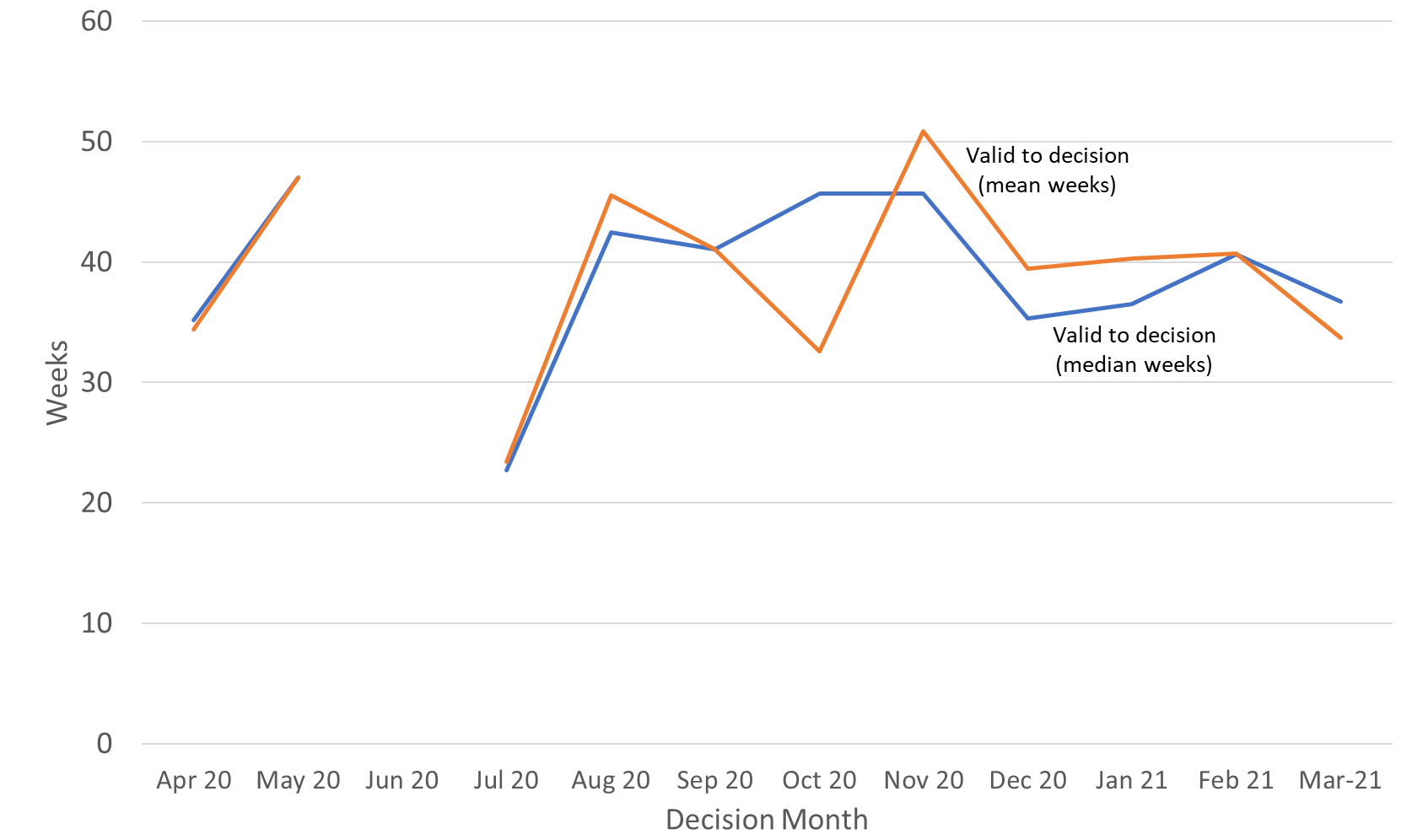 Source: HorizonNote – no decisions were made during June 2020At the end of March 21, the Planning Inspectorate had over ten thousand seven hundred cases open (10,714).  This is an increase of 274 (3%), from the previous month.  The open cases comprised 9,000 cases being handled through written representations; 994 through hearings; and 670 through inquiries. This is not the number of ‘live’ hearings and inquiries since it includes cases where the event (hearing or inquiry) has yet to start, as well as those where the event has finished but the decision has yet to be issued.For each procedure type, there are more cases with an event scheduled but not yet started, than at any other stage in the process.  Event refers to either a site visit, hearing or inquiry.Table 10: Open cases by procedure and stage, as of end of March 2021Source: Horizon and PicasoNote there are 50 cases that have no procedure type recorded (see Background Quality Report for more detail)Table 11 below shows the number of inspectors in the Planning Inspectorate in each month from April 20 and March 21. This includes headcount (i.e. the number of different individuals) and full-time equivalents (FTE) where those working part time are counted in proportion with their contracted hours. There were 352 Planning Inspectors employed by the Inspectorate in March 21 – with a full-time equivalent of just over 314.  A small number (six) of recently recruited Inspectors, as part of planned recruitment, started in Mar 21.By both measures (headcount and FTE) the maximum Inspector resource was in April 2020; and by both, the number at the end of Jan 21 was the lowest.Table 11: Planning Inspectors – Headcount and FTE; Apr 20 to Mar 21 (at end of month)Source: SAP HRAs above, Planning Inspectors work on a broader range of work than the appeals featured in this Release. They also work on applications and examinations.  Please note that data on Planning Inspectors is only applicable to salaried employees (it does not include fixed term contract Inspectors or non-salaried Inspectors).The Planning Inspectorate has continued moving casework forward during the pandemic by adapting the ways of working so that examinations, hearings and inquiries (which would previously have been held face-to-face) could take place virtually.The Inspectorate are continuing to increase the number of events carried out ‘virtually’.  The table and graph below give the number of virtual events that have occurred each month.    There were 97 cases involving Virtual Events during March 21.Data quality and correctionsThere are concerns about the quality and accuracy of the data collection methods for virtual events data.  We are reviewing the quality and methodology of how we record this data.  See the Background Quality Report for further information.Table 12: Virtual Events, Jun-20 to Mar-21PSource: Virtual Events ‘Triage’ data, data as at 16/04/21Numbers in brackets show count of events but note concerns above over counting sessions on same day.  Local Plans are counted as cases where at least one sitting day occurred in a month.Other case type includes specialist casework like Environmental appeals, Transport examinations and Rights of Way casesP – These numbers should be treated as provisional due to concerns about quality and accuracy. Figure 8: Virtual Events; Jun 19 to Mar 21 P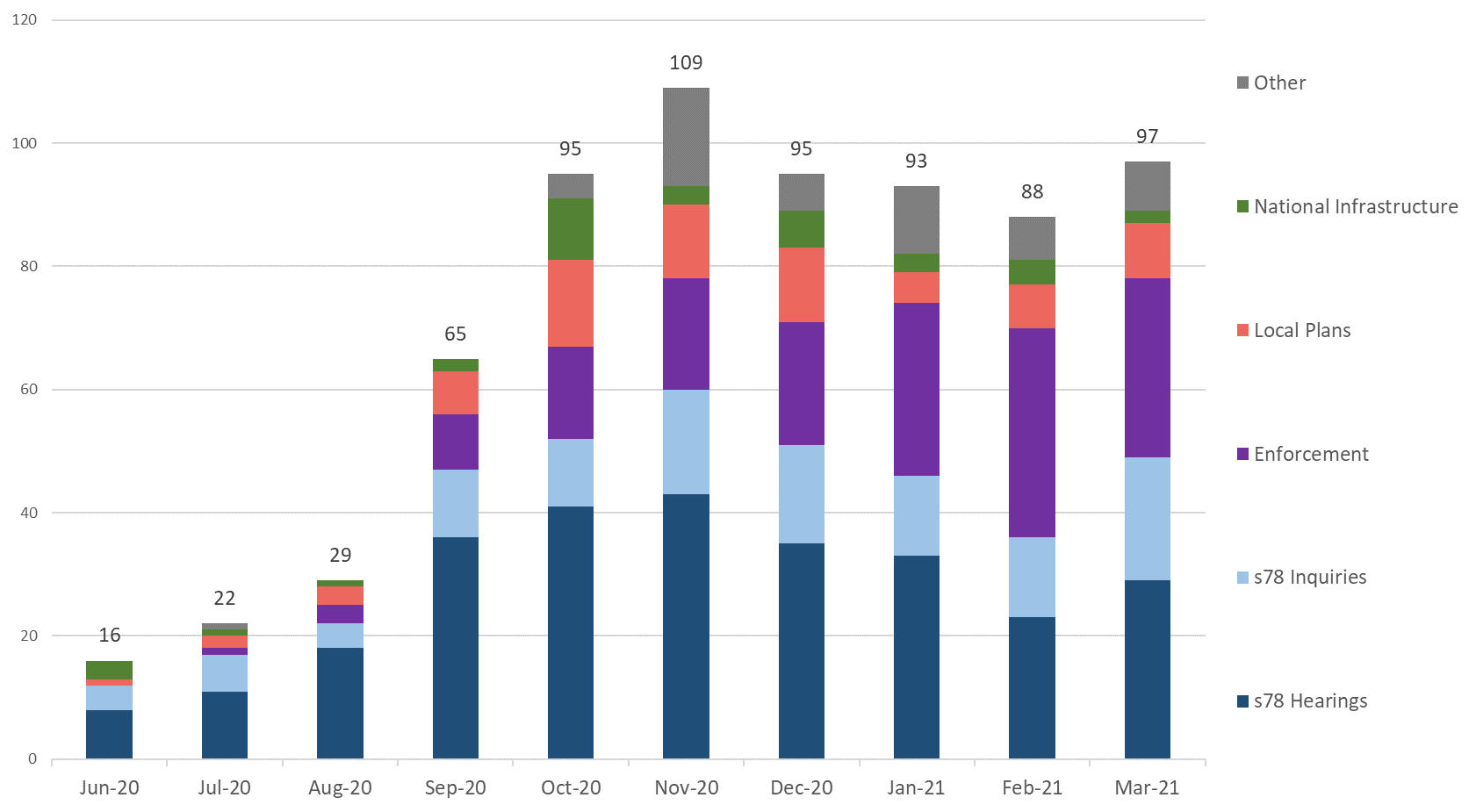 Source: Virtual Events ‘Triage’ data, data as at 16/04/21P – These numbers should be treated as provisional. Note – some cases can have multiple ‘events’ – for example an inquiry may sit over four to eight days but would only be counted as one ‘event’.  On the other hand, casework like National Infrastructure may have multiple events for the same project.  For Local Plans, cases are counted as having held a virtual event, if at least one sitting day occurred that month For National Infrastructure, the number given in the table is the number of projects that have held virtual events. The number in brackets is the number of individual events but this is potentially misleading as multiple sessions on the same day (e.g. morning and afternoon sessions) have been counted as separate events. Note: The Table below covers ad-hoc statistical releases. From November 2020 onwards, the content is fixed, so is the same as this publication.PlanningEnforcement
Specialistr denotes revision – a change of more than 0.5 weeks since last month.The information below is published today on the number and length of decisions made in March 2021:The smaller the number of decisions, the less helpful the mean and median are as measures for summarising performance. Particular care should be taken when there are fewer than twenty decisions. These are shaded grey in the table but have been provided for completeness and transparency.The information published below shows the time taken for different stages of the appeals process:Valid date – the date a case is deemed to have been validly receivedStart date – date when a case has started its documentation phase (requesting statements and additional information) and an Inspector resource has usually been identified to carry out the caseEvent date – the date of either a site visit, hearing or inquiryDecision date – the date the decision was issued by The Planning Inspectorate Planning covers s78 planning appeals, Householder appeals, Commercial appeals, s20 Listed Building appeals, Advertisement appeals, s106 Planning Obligation appeals and Called In Planning Applications.Enforcement covers s174 Enforcement appeals, s39 Enforcement Listed Building appeals and Lawful Development Certificate appeals.Specialist casework includes Common Land, Rights of Way orders, Purchase orders, Tree Preservation Orders, High Hedges appeals and Hedgerow appeals.Note that the data on Open Cases excludes Tree Preservation Orders and High Hedges and Hedgerow appeals.Data sources Horizon / Picaso – The main casework management systems used for processing appeals casework (note that Picaso is no longer a live system).SAP HR – The Human Resources system database used to store all information regarding members of staff.Compliance with the Code of Practice for StatisticsThese statistics have been published in accordance with the Code of Practice for Statistics, which cover trustworthiness, quality and value. They have been pre-announced, and publication is overseen by the Head of Profession.Technical NotesA Background Quality Report is published alongside this Statistical Release. It provides more detail on the quality of statistics in this publication.Glossary The Planning Inspectorate welcome feedback on our statistical products. If you have any comments or questions about this publication or about our statistics in general, you can contact us as follows: Media enquiries	0303 444 5004email press.office@planninginspectorate.gov.ukPublic enquiries 	email statistics@planninginspectorate.gov.ukPlease note we are currently reviewing our statistics with a view to making them as clear and helpful as possible for users. We would be delighted if you could contact us via the address below with any views on this approach; particularly on what content would be most useful and why.email statistics@planninginspectorate.gov.ukIf you require information which is not available within this or other available publications, you may wish to submit a Request for Information under the Freedom of Information Act 2000 to the Planning Inspectorate.  For more information, see: https://www.gov.uk/make-a-freedom-of-information-request/the-freedom-of-information-act Official Statistics22 April 2021IntroductionImpact of CovidMonthApr 20May 20Jun 20Jul 20Aug 20Sep 20Oct 20Nov 20Dec 20Jan 21Feb 21Mar 21TotalEvents Held597511,5281,5551,4712,1031,9301,6981,434r1,379r1,414r1,45616,778Decisions9885971,1801,4321,2541,5711,9711,7271,6991,4121,4481,61516,894Median22.424.922.123.323.324.025.626.923.922.020.918.923.1MonthApr 20May 20Jun 20Jul 20Aug 20Sep 20Oct 20Nov 20Dec 20Jan 21Feb 21Mar 21TotalReceived1,5561,5091,6201,6861,4981,6431,8061,6941,7741,6311,7511,89620,064Closed1,1237351,3371,6071,3731,7132,1511,8901,8741,5801,638r1,84318,864Open9,93310,66510,98711,02311,05010,95110,54110,35010,218r10,298r10,440r10,714NANumber of DecisionsMonthApr 20May 20Jun 20Jul 20Aug 20Sep 20Oct 20Nov 20Dec 20Jan 21Feb 21Mar 21TotalDecisions        988      597  1,180  1,432  1,254  1,571  1,971  1,727  1,699  1,412  1,448   1,615 16,894 MonthApr 20May 20Jun 20Jul 20Aug 20Sep 20Oct 20Nov 20Dec 20Jan 21Feb 21Mar 21TotalWritten Representations   931     575  1,157  1,411  1,230  1,543  1,918  1,672  1,613  1,330  1,385  1,528 16,293 Hearings       40       17        13        16       14        21       40        35       60        58        44        54     412 Inquiries       17         5       10          5       10         7        13      20       26        24        19        33      189 Total   988    597  1,180  1,432  1,254  1,571  1,971  1,727  1,699 1,412  1,448  1,615 16,894 MonthApr 20May 20Jun 20Jul 20Aug 20Sep 20Oct 20Nov 20Dec 20Jan 21Feb 21Mar 21TotalPlanning    751     439    970 1,149     991  1,323  1,638  1,486  1,463  1,186  1,245  1,421 14,062 Enforcement    144     146     178     239     227     215     281     195     187     165    112     150   2,239 Specialist       93       12       32       44       36       33       52       46       49       61       91       44    593 Total   988    597 1,180 1,432  1,254 1,571 1,971 1,727  1,699  1,412  1,448 1,615 16,894 Appeal Decisions by ProcedureAppeals Decisions by Casework Category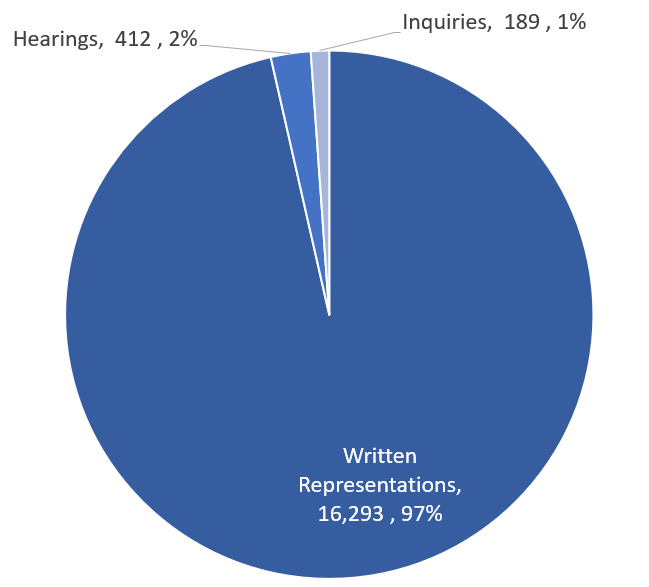 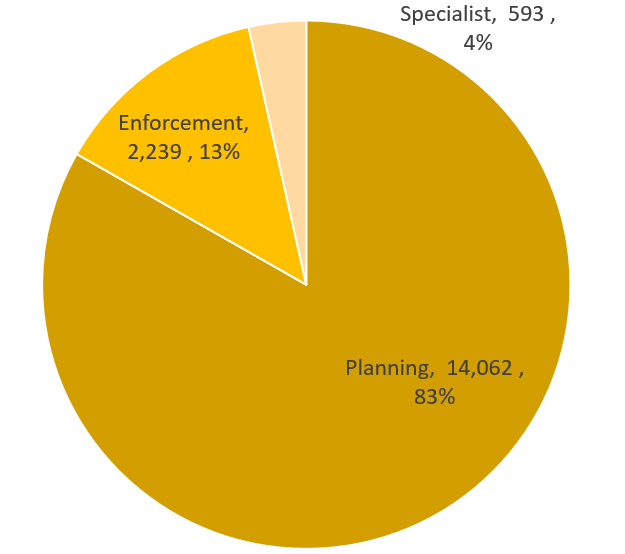 Decision timelinessWhat are mean, median, and standard deviation?What are mean, median, and standard deviation?MeasureDefinitionMeanThe total time taken divided by the number of cases. Also referred to as the ‘average’. A measure of how long each case would take, if the total time taken was spread evenly across all cases.MedianThis is the time taken by the ‘middle’ case if all cases were sorted from quickest to longestStandard deviationThis is a measure of variability or spread. It is calculated by examining how much each value differs from the mean. A higher standard deviation means the individual decision times vary more widely around the mean.MonthApr 20May 20Jun 20Jul 20Aug 20Sep 20Oct 20Nov 20Dec 20Jan 21Feb 21Mar 21TotalValid to Decision (mean weeks)   28.1   29.1   26.1    26.0    25.9    26.1    28.4    28.5    27.8    27.7    26.6     23.9    27.0 Valid to Decision (median weeks)   22.4    24.9    22.1    23.3    23.3    24.0    25.6    26.9     23.9     22.0     20.9     18.9    23.1 Standard Deviation (weeks)   17.4    15.9    13.9    14.4     14.1    12.5    14.9     12.9    15.6    18.1    16.9     15.8     15.2 MeasureProcedureApr 20May 20Jun 20Jul 20Aug 20Sep 20Oct 20Nov 20Dec 20Jan 21Feb 21Mar 21TotalValid to Decision (mean weeks)Written Representations26.428.125.325.625.425.627.928.026.625.825.322.026.0Valid to Decision (mean weeks)Hearings48.050.463.856.044.550.549.837.649.659.847.556.751.2Valid to Decision (mean weeks)Inquiries73.477.471.442.355.163.243.858.552.857.076.357.660.2All Cases28.129.126.126.025.926.128.428.527.827.726.623.927.0Valid to Decision (median weeks)Written Representations22.124.122.023.123.023.925.126.623.121.320.418.422.7Valid to Decision (median weeks)Hearings43.947.152.639.647.640.340.137.343.951.549.053.146.6Valid to Decision (median weeks)Inquiries96.988.167.724.044.465.037.355.040.152.068.141.352.6Valid to Decision (median weeks)All Cases22.424.922.123.323.324.025.626.923.922.020.918.923.1Standard Deviation (weeks)Written Representations15.114.512.313.713.411.714.212.314.015.214.712.313.7Standard Deviation (weeks)Hearings19.820.330.731.811.420.425.515.020.029.120.926.124.2Standard Deviation (weeks)Inquiries32.818.513.224.034.018.517.414.031.029.836.931.329.9Standard Deviation (weeks)All Cases17.415.913.914.414.112.514.912.915.618.116.915.815.2Casework CategoryMeasureApr 20May 20Jun 20Jul 20Aug 20Sep 20Oct 20Nov 20Dec 20Jan 21Feb 21Mar 21TotalPlanning CasesValid to Decision (mean wks)25.227.123.522.923.023.725.627.025.424.623.221.924.4Valid to Decision (median wks)20.923.721.322.121.922.624.125.622.720.819.918.321.9St. dev. of decision (weeks)15.014.410.09.611.49.811.311.312.312.311.612.411.7Enforcement CasesValid to Decision (mean wks)39.634.937.538.036.837.542.837.742.143.742.741.639.5Valid to Decision (median wks)35.229.429.033.033.333.638.434.636.937.634.930.533.7St. dev. of decision (weeks)20.418.221.322.617.315.520.516.823.028.926.726.221.6Specialist CasesValid to Decision (mean wks)33.832.340.642.337.647.038.839.444.346.153.7r25.5P41.2Valid to Decision (median wks)26.119.937.140.937.348.735.541.144.052.953.3r14.7P38.0St. dev. of decision (weeks)21.818.523.117.217.724.326.418.325.433.724.8r25.8P25.4MeasureApr 20May 20Jun 20Jul 20Aug 20Sep 20Oct 20Nov 20Dec 20Jan 21Feb 21Mar 21TotalDecisions41035277181381583Mean (weeks)       35.2        47.0  -        22.7        42.5        41.1        45.7        45.7        35.3        36.5        40.7        36.7        38.3 Median (weeks)       34.4        47.0  -        23.4        45.6        41.1        32.6        50.9        39.4        40.3        40.7        33.7        39.0 St. Dev. (weeks)          7.7             -    -           1.4        16.0           1.1        22.1           9.1        10.2        12.2           7.9        12.0        13.0 MonthApr 20May 20Jun 20Jul 20Aug 20Sep 20Oct 20Nov 20Dec 20Jan 21Feb 21Mar 21TotalDecisions21201015011115Open CasesProcedureCase received but yet to be deemed validCase deemed valid, event date yet to be set / in the futureEvent complete but decision not yet issued TotalWritten Representations                           839 6,881                      1,280                       9,000 Hearings                             56                           827                           111                           994 Inquiries                                5                           549                           116                           670 Total                           900                       8,301                       1,513                    10,714 InspectorsMonthApr 20May 20Jun 20Jul 20Aug 20Sep 20Oct 20Nov 20Dec 20Jan 21Feb 21Mar 21Headcount        357         356         356         355         352         352         347         345         345         343         345         352 FTE     320.8      319.1      319.0      318.2      316.0      316.4      310.0      308.1      308.1      305.4      308.1      314.4 Virtual EventsCase TypeJun-20Jul-20Aug-20Sep-20Oct-20Nov-20Dec 20Jan 21Feb 21Mar 21s78 Hearings8111836414335332329s78 Inquiries46411111716131320Enforcement0139151820283429Local Plans1237141212579National Infrastructure3 (3)1 (3)1 (2)2 (3)10 (30)3 (9)6 (18)3 (7)4 (8)2 (2)Other010041661178Total16 (16)22 (24)29 (30)65 (66)95 (115)109 (115)95 (107)93 (97)88 (92)97 (97)Annex A – Content of ad-hoc Statistical Releases, 2020DateMarch 2020April 2020July 2020September 2020October 2020ContentAppeals receipts and decisions in the last 12 and 24 months (1st March 2018 – 29th February 2020)Number of section 78 Planning Appeals received / decided / within target that used the written representation method in the last 12 months (1st March 2019 – 29th February 2020)Number of dwellings decided and number of dwellings allowed by appeal decisions between 1st January 2017 and 31st December 2019.Number of Planning Inspectors employed by the Planning Inspectorate at the end of each quarter between 31st March 2017 and 31st December 2019.Appeals receipts and decisions between 17th March 2020 and 22nd April 2020 Live appeals in the system as at 23rd April 2020 Number of appeals involving housing within the system as at 23rd April 2020 Virtual site visitsAppeals decisions between 17th March 2020 and 22nd June 2020Number of open casesNumber of virtual eventsNumber of appeals involving housing within the system as at 12th June 2020Appeals decisions between 17th March 2020 and 21st September 2020 Number of open cases Number of virtual events Appeals decisions from October 2019 to September 2020 Number of open cases Number of virtual events ScopeEngland only Planning cases, Enforcement cases and Rights of Way ordersEngland onlyPlanning cases, Enforcement cases and Rights of Way ordersEngland onlyPlanning cases, Enforcement cases and Rights of Way ordersEngland onlyPlanning cases, Enforcement cases and Rights of Way ordersEngland onlyPlanning cases, Enforcement cases, Specialist cases: Common Land, Rights of Way orders, Tree Preservation Orders, High Hedges appeals and Hedgerow appealsAnnex B – Mean and median time to decision, with standard deviation, for planning, enforcement and specialist caseworkMeasureProcedureApr 20May 20Jun 20Jul 20Aug 20Sep 20Oct 20Nov 20Dec 20Jan 21Feb 21Mar 21TotalValid to decision (mean weeks)Written Representations24.326.523.222.622.523.325.226.624.623.722.521.023.8Valid to decision (mean weeks)Hearings40.842.950.046.742.251.339.735.445.946.241.248.243.8Valid to decision (mean weeks)Inquiries56.269.462.022.760.041.144.654.935.340.450.635.844.4Valid to decision (mean weeks)All Cases25.227.123.522.923.023.725.627.025.424.623.221.924.4Valid to decision (median weeks)Written Representations20.323.321.322.021.722.323.925.422.020.419.418.021.6Valid to decision (median weeks)Hearings36.142.042.434.445.143.134.036.143.046.646.444.941.3Inquiries42.469.462.023.449.241.134.853.939.440.742.933.640.0All Cases20.923.721.322.121.922.624.125.622.720.819.918.321.9Standard Deviation (weeks)Written Representations14.113.79.28.810.48.810.710.911.410.810.510.810.8Standard Deviation (weeks)Hearings15.114.724.927.99.720.518.513.917.423.016.724.319.8Inquiries30.422.41.61.441.81.120.813.110.218.429.012.122.4All Cases15.014.410.09.611.49.811.311.312.312.311.612.411.7MeasureProcedureApr 20May 20Jun 20Jul 20Aug 20Sep 20Oct 20Nov 20Dec 20Jan 21Feb 21Mar 21TotalValid to decision (mean weeks)Written Representations34.133.035.037.236.837.141.436.738.436.535.432.336.7Valid to decision (mean weeks)Hearings69.774.894.896.534.434.384.454.464.382.766.378.574.8Valid to decision (mean weeks)Inquiries88.591.685.6--84.643.962.5102.994.7108.781.885.8Valid to decision (mean weeks)All Cases39.634.937.538.036.837.542.837.742.143.742.741.639.5Valid to decision (median weeks)Written Representations32.128.528.932.633.333.636.933.935.331.128.127.632.4Valid to decision (median weeks)Hearings70.476.593.4100.134.434.389.056.068.578.868.884.477.7Inquiries101.191.687.0--84.642.656.199.096.9125.386.789.4All Cases35.229.429.033.033.333.638.434.636.937.634.930.533.7Standard Deviation (weeks)Written Representations12.615.618.221.817.314.919.316.318.923.117.816.918.3Standard Deviation (weeks)Hearings16.016.416.65.20.00.012.812.322.623.222.215.622.0Inquiries25.83.57.6--0.010.110.119.221.023.226.826.7All Cases20.418.221.322.617.315.520.516.823.028.926.726.221.6MeasureProcedureApr 20May 20Jun 20Jul 20Aug 20Sep 20Oct 20Nov 20Dec 20Jan 21Feb 21Mar 21TotalValid to decision (mean weeks)Written Representations32.629.437.440.934.645.238.937.543.642.752.7r23.039.6Valid to decision (mean weeks)Hearings0.0---62.1----89.865.080.077.3Valid to decision (mean weeks)Inquiries67.765.062.071.647.963.737.366.759.958.477.618.060.8Valid to decision (mean weeks)All Cases33.832.340.642.337.647.038.839.444.346.153.7r25.541.2Valid to decision (median weeks)Written Representations26.118.634.539.835.948.133.739.142.443.653.013.936.3Valid to decision (median weeks)Hearings----62.1----102.165.080.064.6Inquiries45.465.063.571.643.165.037.360.459.964.081.918.060.4All Cases26.119.937.140.937.348.735.541.144.052.953.3r14.738.0Standard Deviation (weeks)Written Representations20.116.322.616.417.024.526.616.725.633.324.7r23.424.9Standard Deviation (weeks)Hearings----0.0----18.10.016.318.1Inquiries35.50.06.50.613.412.70.017.313.119.519.90.020.9All Cases21.818.523.117.217.724.326.418.325.433.724.8r25.825.4Annex C – Detailed Information on timeliness (March)Casework TypeProcedure TypeMean (weeks)Median (weeks)Decisionss78 planning appealsWritten Representations23.920.6801s78 planning appealsHearings48.244.939s78 planning appealsInquiries32.929.612Householder appealsWritten Representations16.414.9493Enforcement appealsWritten Representations32.327.6121Enforcement appealsHearings78.584.413Enforcement appealsInquiries81.886.716s78 planning appealss78 planning appealss78 planning appealsHouseholder appealsWritten RepresentationsHearingsInquiriesHouseholder appealsWeeks between valid date & start dateWeeks between valid date & start dateWeeks between valid date & start dateWeeks between valid date & start dateWeeks between valid date & start dateMean (average)7.012.64.25.7Median (average)6.111.12.35.14Cases that started in Mar 218604627298Weeks between start date & event dateWeeks between start date & event dateWeeks between start date & event dateWeeks between start date & event dateWeeks between start date & event dateMean (average)13.018.422.67.4Median (average)9.712.717.95.9Cases where an event occurred during Mar 217024125450Weeks between event date & decision dateWeeks between event date & decision dateWeeks between event date & decision dateWeeks between event date & decision dateWeeks between event date & decision dateMean (average)4.67.89.03.1Median (average)3.05.17.12.1Cases that have been decided in Mar 217903911491Annex D – Casework types included in this releaseBackground notesMeasureDefinitionMeanThe total time taken divided by the number of cases. Also referred to as the ‘average’. A measure of how long each case would take, if the total time taken was spread evenly across all cases.MedianThis is the time taken by the ‘middle’ case if all cases were sorted from quickest to longestStandard deviationThis is a measure of variability or spread. It is calculated by examining how much each value differs from the mean. A higher standard deviation means the individual decision times vary more widely around the mean.Data qualityData on cases is taken from a live casework system, and details of cases can change for a number of reasons even after a decision has been made. We are seeking to get a better understanding of the nature and volume of these changes and will provide further information as it is available.We carry out regular checks on the quality of our data and may undertake ad hoc data cleansing exercises.  Therefore, all the data for the last 12 rolling months is published in provisional form.  We have indicated in this publication any data where a number of cases has changed by more than five cases in a month; or where a measure (mean, median or standard deviation) has changed by more than 0.5 weeks. Virtual EventsData is currently being sourced from an operational MS Excel workbook.  It is therefore being constantly updated and refined and may result in data may changing between monthly publications. 
There are concerns about the quality and accuracy of the data collection methods. Definitions of what constitutes an event are being refined, as this differs according to the type of casework. Whilst this work is in progress these numbers should be treated as provisional.Data for Local Plans is now being sourced from information recorded by Inspectors on their timesheets.Measuring weeksData are measured in days and then converted to weeks. Note that not all decimal values are possible where converting days to weeks. 1 day is 1/7 of a week, or 0.14 weeks (to two decimal places). 2 days = 0.29; 3 days = 0.43; 4 days = 0.57; 5 days = 0.71; 6 days = 0.86.When these are used to calculate averages, or displayed to one decimal place, the result will not equate to a full day which can be misleading: it may appear that we are measuring part days (e.g. 19.8 weeks) but we only measure in whole days.TermExplanationAppealsThe right to appeal a planning decision made by a local authority is a key feature of the planning system, as is appealing when an authority is taking too long.Appeals decidedNumber of appeals by the date the appeal was decided by The Planning Inspectorate.Appeals receivedNumber of appeals by the date the appeal was received by The Planning Inspectorate.ApplicationsPlanning Inspectorate manage the application process for proposed Nationally Significant Infrastructure Projects (NSIPs) within England and Wales in line with the 2008 Planning Act. ClosedThe total number of appeals decided, withdrawn or turned away.DecisionThe outcome of the case e.g. appeal allowed or rejected. The date of the decision is taken as the date a decision letter is sent to the appellant.EventA site visit, hearing or inquiry (may be virtual)Event TypeThe different options of how an Inspector visits a site for a written representations appeal.ExaminationsThe process of examining local plans is dealt with by the Planning Inspectorate. Every Local Planning Authority is required to have a local plan.  This includes a vision for the future and plan to address housing needs in the area. When a Local Planning Authority has finished preparing and consulting on a local plan it must be submitted to the Secretary of State who appoints an Inspector to carry out an independent examination. FTEFull Time Equivalent – a count of employees where those working part time are counted in proportion with their contracted hours.HeadcountTotal number of staff employed regardless of how many hours they work (i.e. the number of different individuals).Hearings A hearing involves the submission of written evidence by the main parties and a hearing once all the written submissions have been received.This takes the form of a round-the-table discussion (in person or virtually) that will be led by the planning inspector. It allows for all parties to respond to any questions that the inspector might have, and to let everyone make their case known.  Source: Planning PortalInquiries An inquiry is usually used for complex cases where legal issues may need to be considered. The main parties will usually have legal representatives to present their case and to cross-examine any witnesses. Prior to the inquiry date, the Planning Inspectorate will expect to have received various documents from all parties that will be taking part in the appeal. These may include statements of case and proofs of evidence from expert witnesses. Third parties may also take part. The inquiry will be led by the inspector and will follow a formal procedure.At some point during or on conclusion of the inquiry the inspector and the main parties will undertake a site visit.Source: Planning PortalLive appealsNumber of live appeals in that have an appeal valid date but no end date (either decision date or a closed date, e.g. for appeals that have been withdrawn).Open CasesNumber of cases that have been received but on which a decision has not yet been made/ issued. Will differ from Live Appeals as it includes those received but not yet verified.Procedure TypeThe method by which The Planning Inspectorate processes and decides appeals.Written Representations Most planning appeals are decided by the written representations’ procedure. With this procedure the Inspector considers written evidence from the appellant, the LPA and anyone else who has an interest in the appeal. The site is also likely to be visited.Contact Us